DK OFS Mělník dle § 89 odst. 2 písmena a) DŘ FAČR zahajuje disciplinární řízení   Disciplinární komise OFS Mělník  -  Středa 15.30-16.30 hod OFS Mělník
Předseda komise: Prislupský Martin                                                          Pražská 530/21 Mělník
Telefon: 725021080   E-mail: ofsmelnik@centrum.czČlenové komise: Holý Karel, Hubičková Světlana, Kohout Jaroslav  IČO 22882758Bankovní spojení: KB číslo účtu: 115-4735670257/0100Dospělý a Dorost:2022216C1A1001	FK Vysoká			Širochoman Lukáš	070105152022216C1A1001	FK Vysoká			Kadeřábek Jiří		070815662022216A2A1206	AFK Veltrusy			Paveza Václav		940912222022216A2A1205	TJ Horní Počaply			Grohman Stanislav	800511492022216A2A1203	TJ Citov				Yiber Ivan		840722502022216A1A1206	TJ Dolní Beřkovice		Slezák Daniel		950313792022216A1A1205	AFK Vraňany			Zych Sean		980115262022216A1A1205	AFK Vraňany			Weissgärber Lukáš	980315332022216A1A1203	TJ Čečelice			Lauda Jiří		890412792022216A1A1203	TJ Obříství			Litera Petr		95071254Informace pro oddíly: Žádosti o vykoupení hráče, který byl vyloučen v utkání po 2ŽK a žádosti o prominutí zbytku trestu zasílejte vždy do úterý každého týdne do 24:00 hodin (dle RMS, čl. 44). K později podaným žádostem nebude přihlíženo. Disciplinární komise žádá oddíly, které budou uplatňovat možnost vykoupení vyloučeného hráče po 2 ŽK dle RMS OFS Mělník, čl. 44, aby tak učinily dle znění uvedeného článku a to jasnou a srozumitelnou žádostí (emailem na ofsmelnik@centrum.cz). K žádosti, která bude podána po jednání DK nebude již přihlíženo.V Mělníku 7.11.2022									Martin Prislupský									Předseda DK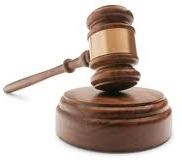 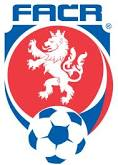 